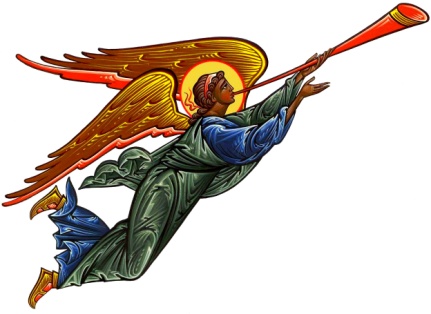 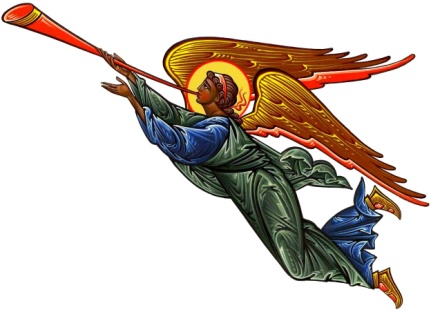 МОЛЕБЕН КАНОННА СВЕТИЯ ВСЕСЛАВЕН СВЕЩЕНОМЪЧЕНИК ЕЛЕВТЕРИЙТворение на монах Герасим Микрагианант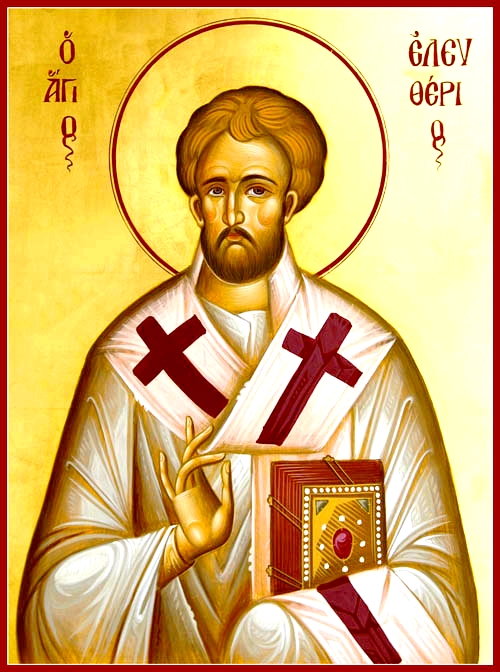 Превод от старогръцки: иподякон протопсалт Аргир МалчевПловдив, 2014Свещеникът: Благословен Бог наш... Псалом 142Господи! Чуй молитвата ми, послушай молбата ми по Твоята истина; чуй ме по Твоята правда и не влизай в съд с Твоя раб, защото пред Тебе няма да се оправдае нито един от живите. Врагът преследва душата ми, натъпка в земята живота ми, принуди ме да живея в тъма като отдавна умрелите, – и отпадна в мене духът ми, онемя в мене сърцето ми. Спомням си за стародавните дни, размишлявам за всички Твои дела, разсъждавам за делата на Твоите ръце. Простирам към Тебе ръце; душата ми е към Тебе като жадна земя. Чуй ме по-скоро, Господи: духът ми изнемогва; не скривай лицето Си от мене, за да се не уподобя на ония, които слизат в гроб. Дай ми да чуя рано Твоята милост, защото на Тебе се уповавам, Господи. Посочи ми, Господи, пътя, по който да вървя, защото към Тебе възнасям душата си. Избави ме, Господи, от моите врагове: към Тебе прибягвам. Научи ме да изпълнявам Твоята воля, защото Ти си мой Бог; Твоят благ Дух да ме води в земята на правдата. Заради Твоето име, Господи, оживи ме; заради Твоята правда избави от напаст душата ми и по Твоята милост изтреби враговете ми и погуби всички, които угнетяват душата ми, защото аз съм Твой раб. Чуй ме, Господи, по Твоята правда и не влизай в съд с Твоя раб. Чуй ме, Господи, по Твоята правда и не влизай в съд с Твоя раб. Твоят благ Дух да ме води в земята на правдата.Глас 4Бог е Господ и ни се яви; благословен е Идещият в име Господне. (4 пъти)Следният тропар на светията на глас 4, под. „Вознесийся на Крест”Като йерарх и твърд мъченик и наш молитвеник към Създателя, Свещеномъчениче Отче Елевтерие, от всякакви противни пристъпи освободи прибягващите, нас, с вяра към светия Ти покров и на всички, молим Те, дарувай здраве на телата и душите.БогородиченНие, недостойните, никога, Богородице, няма да престанем да говорим за Твоята сила, защото ако Ти не се бе застъпила с молитви, кой щеше да ни избави от толкова големи беди?  Кой щеше да ни опази досега свободни? Няма да отстъпим от Тебе, Владичице, защото Ти винаги спасяваш Твоите раби от всякакви злини.Псалом 50Помилуй ме, Боже, по голямата Си милост, и по многото Си щедрости изглади беззаконията ми. Много пъти ме умий от моето беззаконие и очисти ме от моя грях, защото беззаконията си съзнавам, и моя грях е винаги пред мене. Пред Тебе, пред Тебе едничкия съгреших и лошо пред Твоите очи извърших; тъй че Ти си прав в Твоята присъда и чист в Твоя съд. Ето в беззаконие съм заченат и в грях ме роди майка ми. Ето, Ти обикна истината в сърцето, и вътре в мене ми яви мъдростта Си. Поръси ме с исоп, и ще бъда чист; умий ме, и ще бъда по-бял от сняг. Дай ми да чуя радост и веселие, и ще се зарадват костите от Тебе съкрушени. Отвърни лицето Си от греховете ми и изглади всичките ми беззакония.Сърце чисто създай в мене, Боже, и правия дух обнови вътре в мене. Не ме отхвърляй от лицето Си и Светия Твой Дух не отнимай от мене. Върни ми радостта на Твоето спасение и с властния Дух ме утвърди. Беззаконните ще науча на Твоите пътища, и нечестивите към Тебе ще се обърнат. Избави ме от кръвнина, Боже, Боже на моето спасение, и езикът ми ще възхвали Твоята правда. Господи, отвори устните ми, и устата ми ще възвестят Твоята хвала; защото, да би искал жертва, аз бих ти дал; но към всесъжения не благоволиш. Жертва Богу е дух съкрушен; сърце съкрушено и смирено Ти, Боже, не ще презреш. Стори добро, Господи, на Сион по Твоето благоволение; въздигни стените иерусалимски; тогава ще Ти бъдат угодни жертви на правдата, възношение и всесъжение; тогава на Твоя олтар ще възложат телци.Молебен канон, глас 8Песен 1Ирмос: Като мина през морето като по суша и избягна египетското зло, израилтянинът викаше: да възпеем нашия Избавител и Бог.Свети свещеномъчениче Елевтерие, моли Бога за нас!От всякакви напасти през живота Теб, топлия застъпник, придобили от Бога, от различните нужди се избавяме чрез Твоето ходатайство, мъдри Елевтерие.Свети свещеномъчениче Елевтерие, моли Бога за нас!Моли, Отче, отявлено Владиката на всички, щото да реши трудностите, та благодат, милост и роса да намерим свише ние, прибягващите към Теб.Слава...Помощник бъди нам, защитник, топъл избавител и поборник във всичко, Елевтерие всеблаженне, на почитащите Твоите свети подвизи.И сега...Чрез невеществените животворни води, сладкоструйни изворе, Всеблагословена Мариам, изпрати ми вълните на покаянието на прибягващия вярно към Твоята благодат.Песен 3Ирмос: Творче на небесния свод, Господи и Зиждителю на Църквата, Ти, Който си край на желанията, опора на верните, утвърди ме в Твоята любов, еднички Човеколюбче.Свети свещеномъчениче Елевтерие, моли Бога за нас!Одързостен буйно, враждебният дракон против Твоите верни молитвеници и рикащ като лъв, унищожи, Отче, свише яростно викащата му към нас злина.Свети свещеномъчениче Елевтерие, моли Бога за нас!Божествената благост, милостите, всеславне, изявените ти молитви отвори като състрадателен и долувлечащият наш живот преобрази в благосклонни направления.Слава...Чрез оросяващата си молитва изцери болестите на душите и телата ни и нашия живот управи в страх Божий, тъй че Всесветлия Бог възвишено да почитаме.И сега...Свята лечебница, златисто одушевена, се показа, въплътила Дево, нашият изцерител Христос Господ, затова на дошлите при Теб изпроси прошка за това, което сме съгрешили.Избави, о, Елевтерие, Свети Свещеномъчениче, от всякакви мъчителни обстоятелства тези, които прибягват към Твоето свещено застъпничество.Погледни добросърдечно, всевъзпявана Богородице, на моето тежко телесно страдание и изцери душевната ми болка.Ектения и седаленГлас 2, под. Вышнихъ ищя.Не спирай да се молиш всякога на всемилостивия Христа, като мъченик и благоприятен служител, Елевтерие, за да се избавим от всякакви скърби и да получим мирен живот ние, обогатените с Теб, великия покровител.Песен 4Ирмос: Чух, Господи, тайната на Твоя промисъл, разбрах делата Ти и прославих Твоето Божество.Свети свещеномъчениче Елевтерие, моли Бога за нас!От болезнени съвпадения, тягостни съблазни, блаженне Елевтерие, освободи тези, които Те търсят.Свети свещеномъчениче Елевтерие, моли Бога за нас!Погрижи се да дадеш Божествена роса на тези, които стенат в непоносими болести, и щастие и облекчение на тези, които прекарват живота си в скърби.Свети свещеномъчениче Елевтерие, моли Бога за нас!Усили ни в изкушенията, Елевтерие, за да се намерим отново като придобити в отговор на Христа, нашия Защитник.Слава...Виж от Небето, виж ни събрани пред Твоята икона, виж, Елевтерие, и изпълни на всички исканията.И сега...Високо обиталище на Възвишеното Слово и Вседържителя, падналия мой ум издигни, Дево, към възвишено, превъзходящо житие.Песен 5Ирмос: Просвети ни с Твоите повеления, Господи, и чрез Твоята висока мишца, Човеколюбче, дай ни Твоя мир.Свети свещеномъчениче Елевтерие, моли Бога за нас!Мирен и безметежен поддържай нашия живот, мъдри Елевтерие, в мир, любов и достойнство.Свети свещеномъчениче Елевтерие, моли Бога за нас!Бичуването от обиколилите ни множество злини прогони бърже, Елевтерие, чрез Твоите богоприемни молитви.Слава...Озари ни със светоносните си молитви, истинско веселие и радост ни дай и скръбта на душите ни премахни.И сега...Укрепи, Пречиста, душата ми, поболяла от многобройните пристъпи на враждебника, щото да го победя аз, прибягващият към Тебе.Песен 6Ирмос: Молитвата си ще излея пред Господа и Нему ще разкажа мъките си, понеже душата ми се преизпълни с нещастия и животът ми се до ада приближи. Затова и се моля като Йона: от тлението ме, Боже, изведи.Свети свещеномъчениче Елевтерие, моли Бога за нас!Успокой вълните на страстите, които ни нападат унищожително и към безопасно наистина пристанище на Божията воля управи, Свещеномъчениче, Господен борецо, тези, които търсят Твоето застъпничество.Свети свещеномъчениче Елевтерие, моли Бога за нас!Получил дарбата на изцеренията, като светъл свещеномъченик Господен изцери страстите на душите и болките на телата ни превърни в истинско здраве чрез Твоето посещение, всеславне.Слава...Като пречист подражател на Христа стани, о, Елевтерие, всеотличен церител на боледуващите, на страдащите топъл молитвеник, на натъжените весело удоволствие и на оскърбените славно утешение.И сега...Съсъд с Божествен блясък, Богоукрасен Храм на Спасителя, Благословена Дево Марие, покажи нас, които Те възпяваме: съзвучно обиталище на съвършенството и богодейни добродетели.Избави, о, Елевтерие, Свят Свещеномъчениче, от всякакви мъчителни обстоятелства тези, които прибягват към Твоето свещено застъпничество.Пречиста, която чрез слово Словото си неизследвано от предвечни времена родила, моли Него, имайки майчинско дръзновение.Ектения и кондакГлас 2, „Предстателство християн”Йерарше на Спасителя, боговдъхновени, храбри, Борецо непобедими, не отхвърляй молебната песен на молещите, но приеми като милостив молитвените приношения на тези, които топло Ти викат: запази от всякаква вреда и всяка неприятелска ярост молещите се вярно, всерадостне Елевтерие.Прокимен: Дивен е Бог в Своите светии.Стих: Към светиите, които са на земята, е всичкото ми желание.Св. Евангелие от Марка (Марк. 2: 23-28, 3: 1-5)В онова време случи Му се на Иисус да минава в събота през посевите, и учениците Му, като вървяха по пътя, късаха класове. А фарисеите Му рекоха: виж, защо вършат в събота това, което не е позволено? Той им рече: нима никога не сте чели, що стори Давид, когато имаше нужда и огладня сам и ония, които бяха с него? Как влезе в Божия дом при първосвещеник Авиатара и изяде хлябовете на предложението, що не биваше да яде никой, освен свещениците, па даде и на ония, които бяха с него? И думаше им: съботата е направена за човека, а не човек за съботата: тъй че Син Човеческий е господар и на съботата. И влезе пак в синагогата; там имаше един човек с изсъхнала ръка. И Го следяха, дали не ще го изцери в събота, за да Го обвинят. А Той казва на човека с изсъхналата ръка: изправи се насред. Тям пък казва: в събота добро ли е позволено да прави човек, или зло? да спаси ли една душа, или да погуби? Но те мълчаха. И, като ги изгледа с гняв, нажален поради ожесточението на сърцата им, казва на човека: протегни си ръката. И протегна я, и ръката му стана здрава като другата.Слава...Заради молитвите на Свещеномъченика, Милостиве, очисти ни от многото ни съгрешения.И сега...Заради молитвите на Богородица, Милостиве, очисти ни от многото ни съгрешения.Помилуй ме, Боже, по голямата Си милост и по многото Си щедрости изглади беззаконието ми.Глас 6, „Всю отложивше”Всички ние, притеснявани от нападенията на лукавия и намиращи се в скръбни обстоятелства, Светецо, към Твоя почитан покров с непоклатна вяра прибягвайки, викаме: Предвари, славне, и избави от угнетяващите обстоятелства нашето многострадално съществувание и моли, Елевтерие мъдри, Създателя на всички да ни изпрати богата милост на нашите души.Песен 7Ирмос: Дошлите някога от Иудея във Вавилон момци чрез вярата в Светата Троица потъпкаха пламъка на пещта, като пееха: благословен си, Боже на нашите отци!Свети свещеномъчениче Елевтерие, моли Бога за нас!Обвързахме се с много житейски несполуки вследствие на многото ни грехове, но, Свещеномъчениче, предвари и нас, притеснените Твои раби, избави.Свети свещеномъчениче Елевтерие, моли Бога за нас!Опустошен горко нашият живот от злината на страстта, в дълбока досада нашият разсъдък насилствено се отклони, но сега освободи ни от това мълчание.Слава...Като светъл прорицател чрез Светия Дух дай свобода на душите и от неудържимите страсти и ужасните болки освободи всички, които те молят, Свещеномъчениче Христов.И сега...Влей ми Божествена струя, благодатно течащи изворе на богодейните  дарове, прохлаждавайки душата ми, опалвана от злините на въглените, за да Те възпявам винаги, Всевъзпявана.Песен 8Ирмос: Небесния Цар, Когото възпяват ангелските войнства, хвалете и превъзнасяйте през всички векове.Свети свещеномъчениче Елевтерие, моли Бога за нас!Истинско покаяние с благоразположен разум направи угодно да изпълним, блажене, ние, които Те възпяваме, Свещеномъчениче.Свети свещеномъчениче Елевтерие, моли Бога за нас!Освобождение от нашите грехове и избавление от всякакво злодеяние моли се да ни се даде на нас, които те възхваляваме.Слава...Освободи ме от езиците на лъстивонравните и всякакви утеснения в живота, за да Те почитам, мъдри Свещеномъчениче.И сега...Славо на Ангелите, о, Всеславна Дево, безславието на нечистите страсти очисти със струите на Твоята благост.Песен 9Ирмос: Ние, спасените чрез тебе, Дево чиста, признаваме те, че си наистина Богородица, като те величаем с безплътните ликове.Свети свещеномъчениче Елевтерие, моли Бога за нас!Телесните болести и душевните тягости прогони чрез дадената Ти благодат от тези, които, именувайки Те, Елевтерие, зоват към Теб.Свети свещеномъчениче Елевтерие, моли Бога за нас!Умилостиви, всеблажене, благия и човеколюбив Господ към тези, които прибягват към Теб, за да придобием Неговата благосклонност.Свети свещеномъчениче Елевтерие, моли Бога за нас!Не спирай да надзираваш, да пазиш, да закриляш завладените от злините на живота, които са щастливи, имайки Теб за топъл застъпник.Слава...Отдалечих чрез долувлечащите необуздани пориви към греха Бога, но Ти, всерадостни, ме възвърни към Него.И сега...Всесветло кандило на светилищната светлина, омрачената ми душа осветли, щото да ходя, Дево, в светлината Господня.Молитва към св. свещеномъченик ЕлевтерийО, свети, всехвални и всечестни свещеномъчениче Елевтерие, Ти като малък си бил възпитан в Христовата вяра от благочестивата Ти майка Антия и получил добро образование от младини, си се посветил да служиш на Бога, като на петнадесетгодишна възраст са те ръкоположили за дякон, а на двадесет години си станал епископ в Рим, показвайки Твоите големи дарования и святост и дейното Ти разпространение и укрепване на християнството. И накрая посечен с меч, си предал пречистата си душа в ръцете на Христа Бога, от Когото си взел нетленния венец на мъченичеството. Получил толкоз много дарове приживе, Ти и сега раздаваш даром на призоваващите по думите на Спасителя: „даром получихте, даром и давайте”. Обогатени пред Бога с такъв застъпник ние, прибегналите при Тебе, просим Твоята помощ.Умъдри майките да възпитават децата си в християнските добродетели, а на децата вдъхни любов към учението и богопознанието и да следват Твоя пример. Твоето име, което изтълкувано означава освободител, отговаря на Твоите невидими ръкодействия и чудеса, които Ти правиш. Затова чуй нас, които Ти се молим: застъпи се с богоприятните си молитви пред Всевишния и изпроси всичко, що е полезно за душите и телата ни. Запази с молитвената си помощ този свят храм и всеки град и село в отечеството ни и Светата ни Църква, благочестивия и христолюбив български народ и всички православни християни наши братя, като освободиш и спасиш от всяка злочестина, от външни и вътрешни врагове, от мор, земетресение, градушка, глад, наводнение, огън, меч, нашествие на другоплеменници и от междуособици. В беди и скърби протягай ни ръка за помощ и ни отвори дверите на Божието милосърдие.Амин!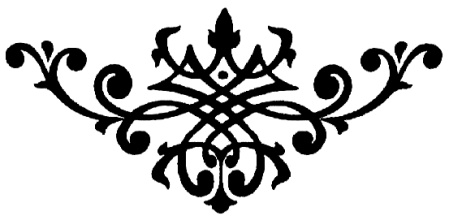 